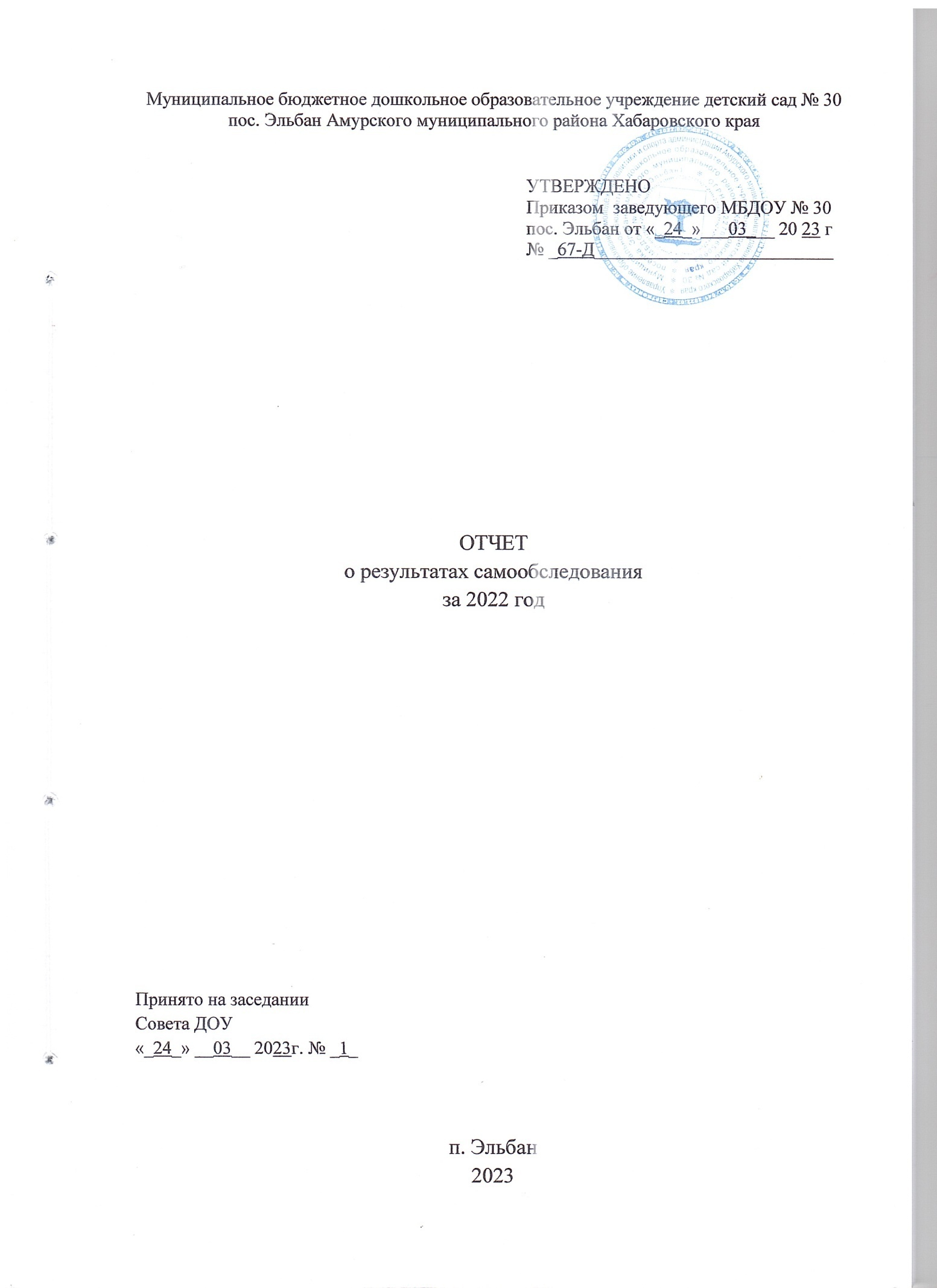 Аналитическая   частьНастоящий отчет подготовлен по результатам проведения самообследования муниципального бюджетного дошкольного образовательного учреждения детского сада № 30 поселка Эльбан Амурского муниципального района Хабаровского края (далее ДОУ).Данный отчет составлен согласно требованиям федерального законодательства, которое обязывает образовательные организации ежегодно осуществлять процедуру самообследования и размещать соответствующий отчет на сайте организации (статья 28 Федерального закона от 29 декабря 2012 г. № 273-ФЗ «Об образовании в Российской Федерации (с изменениями и дополнениями).Самообследование проводилось в соответствии с требованиями:- Приказа Министерства образования и науки РФ от 14 июня 2013 г. № 462 «Об утверждении Порядка проведения самообследования образовательной организацией»;- Приказа № 1324 от 10 декабря 2013г «Об утверждении показателей деятельности образовательной организации, подлежащей самообследованию». Сроки, форма проведения самообследования, состав лиц, привлекаемых для его проведения определен приказом заведующего ДОУ от  16.02.2023 г. №   54-Д «О проведении самообследования»;- Постановления Правительства Российской Федерации от 05.08.2013 г. № 662 «Об осуществлении мониторинга системы образования».Целью самообследования является  обеспечение доступности и открытости информации о деятельности ДОУ.Сроки проведения самообследования  - с 17.02.2023г.  по 30.03.2023г.Форма проведения самообследования – отчет, включающий аналитическую часть и результаты анализа показателей деятельности ДОУ.Раздел 1. Общие сведения об Учреждении и организационно-правовом обеспечении его деятельностиПолное наименование: Муниципальное бюджетное дошкольное образовательное учреждение детский № 30 посёлка Эльбан Амурского муниципального района Хабаровского краяСокращенное наименование: МБДОУ № 30 пос. ЭльбанЮридический и фактический адрес: 682610, Россия, Хабаровский край, Амурский район, п. Эльбан, ул. Мичурина, 1аПочтовый адрес: ул. Мичурина, 1а, пос. Эльбан, Хабаровский край, Амурский район, 682610телефон: 8(42142) 42-8-74Информационный сайт:mdou30.ucoz.ruЭлектронный адрес:emdou@yandex.ruТип: дошкольное образовательное учреждение, функционирует с 1973 годаОрганизационно-правовая форма: муниципальное бюджетное  учреждениеРежим работы:  учреждение функционирует в режиме полного дня (12-часового пребывания), с 07.00 до 19.00 часов, в режиме 5-дневной рабочей недели.Руководитель организации: заведующий Аринина Марина Петровна.Учредитель: управление образования, молодежной политики и спорта администрации Амурского муниципального района Хабаровского района.Адрес:682640, Хабаровский край, г.Амурск, пр.Комсомольский, 2 аТелефон: (42142) 99-8-17, 99-8-18
Факс:(42142) 2-8-18Адрес сайта:   http://upramr.ucoz.ru/
Электронная почта:  upramr@edu.27.ruСистема договорных отношений, регламентирующих деятельность ДОУ представлена:Трудовым договором с руководителем Учреждения; Коллективным договором; Договором с родителями (законными представителями) воспитанников;Наличие и реквизиты документов  ДОУ: Лицензия на осуществление образовательной деятельности выдана Министерством образования и науки Хабаровского края от 11.03.2016г.  регистрационный номер  0001349,серия27Л01, на право ведения бессрочно;Свидетельство о внесении в Единый государственный реестр юридических лиц о юридическом лице серия 27  №001778824 от 29.12.2011годаСвидетельство о постановке на учет российской организации в налоговом органе по месту ее нахождения серия 27 №001949006 от 14.05.1997 года;Свидетельство о государственной регистрации права пользования зданием, помещениями, площадями от 05.03.2012года 27-АВ, № 637443;Устав ДОУ, утвержден приказом управления образования администрации Амурского муниципального района Хабаровского края от 19.11.2020 № 508-Д;Лицензия на осуществление медицинской деятельности № ЛО – 27-01-001837 от 12.08.2015г. на право ведения бессрочно.Локальные акты, определенные Уставом, приказы заведующего учреждения, Правила внутреннего трудового распорядка, штатное расписание, Договор между учреждением и родителями (законными представителями), Положения об организации работы по охране труда и обеспечению безопасности образовательного процесса, Положение об общем собрании работников, Положение о педагогическом совете, Положение о Родительском собрании, Коллективный договор, иные локальные акты, принятые в установленном порядке и в рамках имеющихся у учреждения полномочий.Условия приема воспитанников в ДОУ.Прием в ДОУ осуществляется в соответствии с порядком и правилами приема на обучение по образовательным программам дошкольного образования, Административным регламентом предоставления муниципальной услуги, утвержденным Постановлением Администрации Амурского муниципального района. Отношения между родителями воспитанников и законными представителями строятся на договорной основе. Ведется журнал движения детей.Раздел 2. Организация и содержание образовательной деятельности2.1.Контингент  воспитанников и его структура.Общее количество групп и детей – 6 / 128, из них:- 1 группа -  раннего возраста (с 1 до 3 лет);- 1 группа – разновозрастная (с 2 до 4 лет); - 4 группы -  дошкольного возраста (с 4 до 7 лет) (Табл.1).Таблица 1Проектная мощность: 140 детей.Процентное соотношение детей по полу составляет:  52% мальчиков,   48% девочек.100 % воспитанников живут рядом с детским садом.Язык обучения: русский.Форма обучения: очная.2.2. Содержание и оценка организации образовательной деятельности в учреждении, учебного процесса.В своей работе ДОУ руководствуется основными федеральными, региональными и муниципальными нормативно-правовыми актами, так же  разработана документация регламентирующая осуществление воспитательно-образовательной деятельности: годовой план работы, образовательная программа ДОУ, рабочие программы педагогов, календарный учебный график, учебный план, планы кружковой работы.Воспитательно-образовательный процесс в ДОУ осуществлялся согласно образовательной программы, разработанной в соответствии с ФГОС ДО на основе примерной    основной образовательной программы «От рождения до школы», 2019 г., под редакцией: Н. Е. Вераксы, Т. С. Комаровой, Э. М. Дорофеевой.Содержание и механизмы, заложенные в программу «От рождения до школы», обеспечивают полноценное развитие личности детей во всех основных образовательных областях, а именно: в сферах социально-коммуникативного, познавательного, речевого, художественно-эстетического и физического развития на фоне эмоционального благополучия и положительного отношения к миру, к себе и к другим людям.Используемые в учреждении парциальные программы:программа для детей раннего возраста (1-3 лет) «Первые шаги» Е.Ю. Смирнова, Л.Н. Галигузова, С.Ю. Мещерекова;Социально-коммуникативное развитие:Белая К. Ю. «Формирование основ безопасности у дошкольников» (3-7 лет);А. Д. Шатова «Экономическое воспитание дошкольников: формирование предпосылок финансовой грамотности».Познавательное развитие:«Приобщение детей к истокам русской народной культуры» О. Л. Князева, М. Д. Маханева; С. Н. Николаева «Юный эколог» для работы с детьми 3-7 лет. Речевое развитие:Л. Е. Журова. Обучение грамоте в детском саду.Художественно-эстетическое развитие:«Театр – Творчество – Дети» под редакцией Н.Ф. Сорокиной, Л.Г. Миланович.Реализация содержания всех образовательных областей основывается на следующих принципах:Полноценное проживание ребенком всех этапов детства (младенческого, раннего и дошкольного возраста), обогащение (амплификация) детского развития.Построение образовательной деятельности на основе индивидуальных особенностей каждого ребенка, при котором сам ребенок становится активным в выборе содержания своего образования, становится субъектом образования (далее - индивидуализация дошкольного образования).Содействие и сотрудничество детей и взрослых, признание ребенка полноценным участником (субъектом) образовательных отношений.Поддержка инициативы детей в различных видах деятельности.Сотрудничество ДОУ с семьей.Приобщение детей к социокультурным нормам, традициям семьи, общества и государства.Формирование познавательных интересов и познавательных действий ребенка в различных видах деятельности.Возрастная адекватность дошкольного образования (соответствие условий, требований, методов возрасту и особенностям развития).Учет этнокультурной ситуации развития детей.Цель деятельности учреждения по реализации Программы: воспитание гармонично развитой и социально ответственной личности на основе духовно-нравственных ценностей, исторических и национально-культурных традиций.Для достижения цели программы решаются следующие задачи: Охрана и укрепление физического и психического здоровья детей, в том числе их эмоционального благополучия;Обеспечение равных возможностей для полноценного развития каждого ребенкав период дошкольного детства независимо от места жительства, пола, нации, языка, социального статуса, психофизиологических и других особенностей (в том числе ограниченных возможностей здоровья);Обеспечения преемственности целей, задач и содержания образования, реализуемых в рамках образовательных программ различных уровней (далее - преемственность основных образовательных программ дошкольного и начального общего образования);Создания благоприятных условий развития детей в соответствии с их возрастными и индивидуальными особенностями и склонностями, развития способностей и творческого потенциала каждого ребенка как субъекта отношений с самим собой, другими детьми, взрослыми и миром;Объединения обучения и воспитания в целостный образовательный процесс на основе духовно-нравственных и социокультурных ценностей и принятых в обществе правил и норм поведения в интересах человека, семьи, общества;Формирования общей культуры личности детей, в том числе ценностей здорового образа жизни, развития их социальных, нравственных, эстетических, интеллектуальных, физических качеств, инициативности, самостоятельности и ответственности ребенка, формирования предпосылок учебной деятельности;Обеспечения вариативности и разнообразия содержания Программ и организационных форм дошкольного образования, возможности формирования Программ различной направленности с учетом образовательных потребностей, способностей и состояния здоровья детей;Формирования социокультурной среды, соответствующей возрастным, индивидуальным, психологическим и физиологическим особенностям детей;Обеспечения психолого-педагогической поддержки семьи и повышения компетентности родителей (законных представителей) в вопросах развития и образования, охраны и укрепления здоровья детей.2.3.Дополнительные образовательные услуги, реализуемые образовательным  учреждением.С целью улучшения качества образовательного процесса, мотивации детей к познанию и творчеству, развитию их способностей в различных видах деятельности в ДОУ организована кружковая работа. Таблица 2Охват детей кружковой работой в отчетном году составил  86,7%.Результаты деятельности дополнительного образования детей (кружковой работы) выражаются в оформлении коллективных выставок, в проведении отчетных концертов для детей и родителей. Раздел 3. Результаты освоения образовательной программы.Итоговая диагностика проводилась по пяти образовательным областям согласно ФГОС дошкольного образования. Отслеживание уровней развития детей осуществлялось на основе педагогической диагностики, методом наблюдения. Результаты педагогического анализа показывают, что больший процент детей с высоким и средним уровнями развития. Это говорит об эффективности педагогической деятельности в целом по ДОУ.Разновозрастная группа с 2-4 лет:Таблица 3Средняя группа  с 4-5 летТаблица 4Старшая  группа с 5-6 лет:Таблица 5Компенсирующая группа  с 5-6 лет:Таблица 6Подготовительная группа  с 6-7 лет:Таблица 7Итого по ДОУТаблица 8Показатели нервно – психического развития детей третьего года жизниТаблица 93.1. Достижения воспитанниковТаблица 103.2.Анализ уровня готовности детей к обучению в школе.В 2022 году в ДОУ функционировала 1 подготовительная к школе группа. Всего – 30 детей. Распределение детей по группам здоровья:Таблица 11В течение учебного года систематически осуществлялся контроль за проведением воспитательно-образовательной деятельности с целью выявления уровня усвоения программного материала детьми, психологической готовности  детей к школе. Систематически проводился медицинский осмотр детей, сбор основных медицинских данных о состоянии здоровья и уровне физического развития воспитанников, по результатам которого  велась работа с педагогами и родителями.Уровень физического состоянияТаблица 12Исследование психологической готовности:Таблица 13Исследование личностной активности:Таблица 14Результаты готовности к школьному обучению за три года:Таблица 15Данные таблиц показывают, что качество подготовки детей к школе продолжает держаться на хорошем уровне. Уровень готовности выпускников к школьному обучению  оптимальный, доля детей имеющих высокий и средний уровень готовности к школе составляет 80%. Данные результаты мы имеем за счет достаточной сформированности у воспитанников школьно-значимых функций, предпосылок УУД.Результаты школьной адаптации детей:Таблица 16Мониторинг качества адаптации выпускников ДОУ в начальной школе показал, что большая часть детей успешно учатся, хорошо осваивают программу. Уровень их подготовки соответствует требованиям, предъявляемым к детям, поступающим в школу. Но в тоже время повысилось количество учеников с низким уровнем адаптации к школе, это связано с тем, что дети не внимательны, не выполняют инструкции учителя, не принимают помощь.Результаты сформированности целевых ориентиров на этапе завершения дошкольного детства за 2022 год.Таблица 17По итогам мониторинга  на конец учебного  2022 года уровень развития согласно целевым ориентирам сформирован у 30 детей (100%).Раздел 4. Кадровое обеспечениеОбразовательную  деятельность  в Учреждении осуществляет 16  педагогов,  из  них:  воспитатели (12);педагог – психолог (1);музыкальный руководитель (1);учитель-логопед (1);старший воспитатель (1).Возрастной состав педагогов:Таблица 18Образовательный уровень педагогов:Таблица 19Аттестация и работа в межаттестационный периодВ течение учебного года аттестован  1 педагог (100 % запланированного) на первую квалификационную категорию – Перминова Е. В., воспитатель.Таблица 20В 2023 году 3 педагога проходит аттестацию: на высшую квалификационную категорию 1 педагог (Авхутская Н. В., воспитатель); на соответствие занимаемой должности 2 педагога (Отясова С. А., Ищук В. В.).	В межаттестационный период все педагоги реализуют рекомендации по итогам аттестации. Систематизируют материал по выбранной теме самообразования, творчески используя его в своей практике, создают методические разработки, изготавливают дидактические пособия.  Все это повышает эффективность образовательного процесса, качество реализации образовательной программы.Повышение квалификацииНа 31.12.2022 года 16 педагогов (100%) имеют курсы повышения квалификации.В ДОУ практикуются разнообразные формы методической работы с педагогами (консультации, семинары, практикумы, круглые столы, проблемная группа, мастер-классы, методические недели, конкурсы, педагогические советы и др.), способствующие повышению их квалификации и профессионального мастерства, каждая из которых имеет свои специфические особенности. При выборе содержания и форм работы с кадрами осуществляется дифференцированный подход на основе анализа и самоанализа деятельности педагогов, диагностики уровня их педагогического мастерства. Педагогам с небольшим педагогическим стажем оказывается необходимая помощь: консультации, наставничество. Сложившаяся система повышения квалификации педагогических кадров положительно влияет на качество  воспитательно-образовательного процесса с детьми, позволяет реализовать новые вариативные программы, обобщать опыт своей работы.Одной из эффективных форм  повышения квалификации педагогов является работа по самообразованию, которая ставит каждого педагога перед необходимостью повышения своих теоретических и практических знаний, умений и навыков.  В ходе самообразования педагогами изучались вопросы в соответствии с индивидуальной темой самообразования и согласно годовых задач ДОУ.  Результатом работы по самообразованию стало активное участие педагогов в районных, краевых и всероссийских мероприятиях:Таблица 21На протяжении года высокий уровень профессионального мастерства показали педагоги ДОУ, принимавшие непосредственное участие во всех мероприятиях учреждения: это и сочинение оригинальных сценариев, организация, оформление, участие в развлечениях и праздниках, проводимых для детей и взрослых.Важнейшими  направлениями методической работы являлись:- оказание педагогической помощи педагогам в поисках эффективных методов работы с детьми;- разработка и внедрение новых организационных форм и методов воспитания и обучения детей.Основные достижения педагогов Учреждения за 2022 год стали возможны в результате того, что:- системная работа проводилась по повышению профессионального мастерства педагогов через непрерывное образование и самообразование;- важнейшей составляющей педагогического процесса являлось личностно-ориентированное взаимодействие педагога с детьми.Достаточно высокие результаты в воспитании и образовании детей стали возможны благодаря тому, что педагоги выдвигали задачи разностороннего развития детей, использовали все виды детской деятельности, элементы инновационных методик и технологий. Педагогами задействованы все формы организации детей в процессе воспитания и развития: совместная деятельность педагога с ребенком и самостоятельная деятельность.Однако в течение 2022 года были выявлены и некоторые недочеты:- недостаточный педагогический уровень подготовки молодых воспитателей;- требует пополнения развивающая среда (конструкторы, игры физико-математической направленности) в возрастных группах;- продолжить внедрение развивающих технологий в работу ДОУ;- более эффективно вести работу по оздоровлению детей.Вывод: таким образом, повысился профессиональный уровень педагогов, улучшилось качество педагогической деятельности. Педагоги в течение года осуществляли личностно-ориентированный подход к детям, грамотно вели работу с родителями воспитанников, объясняя современные психолого-педагогические позиции; давали мастер-классы, открытые показы, делясь опытом работы с коллегами.Раздел 5. Условия обеспечения образовательной деятельности5.1. Система управления ДОУ.Управление ДОУ осуществляется в соответствии с Законом Российской Федерации «Об образовании» и Уставом на принципах демократичности, открытости, приоритета общечеловеческих ценностей, охраны жизни и здоровья, свободного развития личности. Уровневая структура управления позволяет обеспечить стратегическое, тактическое, оперативное управление ДОУ. Управление строится на принципах единоначалия и самоуправления. Формами самоуправления детским садом  являются:Общее собрание работников, в основе работы которого лежит «Положение об Общем собрании работников», принимаются локальные акты в соответствии с компетенций Общего собрания. Управление педагогической деятельностью осуществляет Педагогический совет ДОУ, в основе работы которого лежит «Положение о Педагогическом совете».Родительский комитет ДОУ.Совет ДОУ.В реализации образовательной программы ДОУ принимают участие все сотрудники. Функциональные обязанности участников программы:Заведующий -  контролирует работу, регулирует деятельность всего коллектива сотрудников по выполнению задач, стоящих перед образовательным учреждением.Старший воспитатель занимается вопросами контроля за образовательным и воспитательным процессом, вопросами методической работы ДОУ, анализирует, регулирует и планирует деятельность педагогического коллектива по выполнению задач образовательной программы, отвечает за предметно-методическое обеспечение учебного процесса, ведет документацию в соответствии с функционалом. Заведующий хозяйством отвечает за вопросы материально-технического обеспечения образовательного учреждения. Медицинская сестра курирует физкультурно-оздоровительную работу, отвечает за сохранение и укрепление здоровья воспитанников, анализирует вопросы заболеваемости. Диетическая сестра отвечает за питание детей ДОУ.Педагогический коллектив ориентирован на реализацию образовательной программы, регулярно совершенствует свое педагогическое мастерство.Управление образовательным процессом в ДОУ состоит из нескольких уровней:определение основных задач, их анализ и коррекция осуществляются на педагогических советах (проходят 5 раз в год);анализ приоритетных направлений и методической работы педагогического коллектива проводится на заседаниях педагогического совета;обсуждение основных задач осуществляется на общих собраниях сотрудников  ДОУ (проводится 2 раза в год);оперативное управление осуществляется через производственные совещания (проводятся ежемесячно);координация управленческой деятельности осуществляется также на административном  совещании  в состав, которого входят заведующий ДОУ, старший воспитатель, заведующий хозяйством, медицинская сестра.Общее руководство процессом  реализации образовательной     программы осуществляет заведующий. При этом на основе информационно-аналитической деятельности и программно-целевого управления обеспечивается гибкость, рефлексивный характер системы управления. Система управления учитывает возможные умения, возможные проблемы и претерпевает изменения. Таким образом, обеспечивается самоуправляемое развитие.Контроль за исполнением программы и результатами образовательного процесса осуществляется на основе разработанной системы педагогического мониторинга  методами диагностики, комплексно определяющими физическое состояние и развитие личности ребенка.5.2.Материально-техническая база  ДОУ.Материально-технические условия реализации программы соответствуют санитарно-эпидемиологическим правилам и нормативам, правилам пожарной безопасности.ДОУ расположено вдали от оживленных транспортных магистралей. Общая площадь 906 кв.м., полезная площадь 798 кв.м. Количество мест по проекту 140. Общая площадь земельного участка составляет 4 500 кв.м.Территория ДОУ ограждена забором и озеленена, оборудована наружным освещением, видеонаблюдением. Земельный участок делится на хозяйственную зону, зону застройки и зону игровой деятельности. Зона застройки включает в себя здание, которое размещено в центре участка. Зона игровой деятельности включает 6 прогулочных участков, одну оборудованную спортивную площадку. Игровые площадки имеют теневые навесы, песочницы, малые архитектурные формы. Вблизи ДОУ расположены:- МБОУ СОШ № 3 пос. Эльбан;- ЦСК «Родник»;- библиотека-филиал № 4 МБУК «Библиотечная сеть» Эльбанского городского поселения;Здание ДОУ кирпичное, 1973 года постройки. В здании 2 этажа, имеется центральное отопление, подведены вода и канализация. Здание отвечает требованиям СанПиН и пожарной безопасности. В здании размещено 6 групповых помещений с игровыми комнатами, приемными, туалетными. Имеется  музыкальный зал, кабинет бухгалтерии, медицинский кабинет, кабинет педагога-психолога и учителя-логопеда, методический кабинет, кабинет заведующего,  заведующего хозяйством, прачечная, пищеблок.Оснащение предметно-пространственной развивающей среды соответствует возрасту детей и ФГОС ДО. ППРС  включает ряд базовых компонентов, необходимых для реализации образовательной программы дошкольного образования. Наличие специально оборудованных помещений для организации образовательного процесса, профилактической деятельности и их использования в течение дня позволяет осуществлять воспитательно-образовательный процесс в соответствии с задачами и приоритетными направлениями деятельности ДОУ.В ДОУ 6 групповых и две спальные комнаты. Группы полностью оснащены детской мебелью в соответствии с возрастом и требованиям СанПиН, шкафами для учебно-методических и раздаточных материалов, рабочими столами и стульями для взрослых. В каждой группе имеются материалы и оборудование для поддержания санитарного состояния групп. В групповых помещениях, в соответствии с современными требованиями к организации предметно-пространственной среды, оборудованы уголки для организации разнообразной детской деятельности (как самостоятельной, так и совместной с воспитателем). Насыщенность среды групп соответствует возрастным особенностям детей, имеется разнообразие материалов, оборудования, инвентаря и обеспечивает детям игровую, познавательную, творческую, двигательную активность, в том числе развитие крупной и мелкой моторики.Оборудование размещено по зонам,  широко используется принцип интеграции образовательных областей с помощью предметно-пространственной  среды группы. Это позволяет детям объединяться подгруппами по общим интересам: конструирование, рисование, ручной труд, театрально-игровая деятельность, экспериментирование. Для развития  познавательной активности детей и стимуляции социальных интересов в книжных уголках размещены детские энциклопедии, иллюстрированные издания о животном и растительном мире планеты, о жизни людей разных стран, детские журналы, альбомы, проспекты. Имеется ряд трансформируемого и полифункционального материала.В каждой группе имеются уголки природы с комнатными растениями согласно возрасту детей, где воспитанники учреждения имеют возможность учиться ухаживать за растениями и наблюдать за ними. Также в каждой группе имеются спортивные уголки, которые способствуют двигательной активности детей.В учреждении созданы безопасные условия для организации образовательной деятельности воспитанников и их физического развития: игровое оборудование отвечает санитарно-эпидемиологическим правилам и нормативам, гигиеническим, педагогическим и эстетическим требованиям, требованиям безопасности, не менее двух раз в год проводится ревизия спортивного оборудования в зале и на спортивной площадке.Музыкальный зал полностью оснащен оборудованием и инвентарем. Имеются фортепиано, музыкальный центр, мультимедийное оборудование, детские музыкальные инструменты, фонотека, костюмы, декорации, электронное пианино, проектор.Имеется спортивное оборудование: скакалки, мячи, обручи, дуги и т.д.). Программно-методические материалы соответствуют возрастным особенностям, учитывают индивидуальные особенности детей, планируются с учетом ФГОС ДО. В музыкальном зале проводятся круглые столы, педагогические советы, мастер-классы, родительские собрания и т.д., обобщение и распространение опыта работы педагогического коллектива. А также, музыкальные и физкультурные занятия; утренняя гимнастика, праздники, развлечения, досуги; НОД в кружках дополнительного образования; презентации.Методический кабинет находится на первом этаже и полностью оборудован. Имеется библиотека методической литературы и периодических изданий, детская художественная литература, 2 компьютера, демонстрационные материалы, видеотека. Методический кабинет функционирует с целью организации методической работы с педагогами, развития их профессионального уровня, просветительской, разъяснительной работы с родителями по вопросам воспитания и развития детей, проводятся консультации.Кабинет заведующего находится на втором этаже здания. Оснащен необходимым инвентарем. В кабинете заведующего проходят индивидуальные консультации, беседы с педагогическим, медицинским, обслуживающим персоналом и родителями с целью создания благоприятного психоэмоционального климата для сотрудников и родителей.Медицинский кабинет, полностью оборудован необходимым инвентарем и медикаментами: имеются весы, ростомер, холодильник, бактерицидная лампа, тонометр, шкаф для медикаментов, весь необходимый инвентарь для работы медсестры. Медсестра проводит осмотр детей, антропометрию, консультативно-просветительскую работу с родителями и сотрудниками, изоляцию заболевших детей до прихода родителей.В коридорах учреждения оборудованы стенды для выставки детских творческих работ; информационные стенды для родителей.Состояние пищеблока удовлетворительное. Оснащен современным технологическим оборудованием: имеется 3 электрические плиты, 2 духовых шкафа, холодильное оборудование в количестве 7 шт., 1 электромясорубка, 1 протирочно-резательная машина, 2 электроводонагревателя, весы – 3 шт.Состояние прачечной удовлетворительное. Имеется 2 стиральных машины-автомат, утюг, ванна для грязного белья и мытья инвентаря.На территории учреждения оборудовано 6 участков, на всех участках имеются зеленые насаждения, разбиты цветники, садово-декоративные конструкции, игровое оборудование (домики, качели, корабли, поезд, автобус, машина, горки, песочницы) в соответствии с возрастом и требованиями СанПиН. На территории учреждения проводятся ежедневные прогулки, игровая деятельность, досуги, праздники, развлечения, НОД по физическому развитию, образовательная деятельность на опытно-экспериментальном участке. Спортивная площадка имеет беговую дорожку, яму для прыжков в длину, отсыпанную песком, шведскую стенку, турники, баскетбольные кольца, волейбольную сетку в соответствии с возрастом и требованиями СанПиН.В огороде имеются посадки овощей и ягод. Каждая общеразвивающая группа имеет отдельную грядку, на которой выращивает овощи, Дети учатся ухаживать за культурными растениями, проводят опыты и эксперименты. В ДОУ установлена пожарная сигнализация. Имеется кнопка экстренного вызова «тревожная кнопка». Установлена система видеонаблюдения с выходом на монитор. Территория ДОУ ограждена в полном объеме, освещена. Имеются видеокамеры, расположенные по периметру территории учреждения. Обеспечение условий безопасности выполняется локальными нормативно-правовыми документами: приказами, инструкциями, положениями.В соответствии с требованиями действующего законодательства по охране труда с сотрудниками систематически проводятся инструктажи, что позволяет персоналу владеть знаниями по охране труда и технике безопасности, правилами пожарной безопасности, действиям в чрезвычайных ситуация. В ДОУ проведена аттестация рабочих мест по условиям труда, намечен план мероприятий по улучшению и оздоровлению условий труда. Два раза в год проводятся тренировочные занятия с воспитанниками по эвакуации в случае возникновения пожара.С воспитанниками детского сада проводятся беседы по ОБЖ, игры по охране здоровья и безопасности, направленные  на воспитание у детей сознательного отношения к своему здоровью и жизни. Административно-хозяйственная работа в 2022 году осуществлялась согласно разработанного плана.С сотрудниками ДОУ проводятся инструктажи по ОТ и ПБ, учебные, тренировочные эвакуации всех участников образовательного процесса. Выводы: Состояние материально - технической базы учреждения соответствует педагогическим требованиям современного уровня образования, требованиям техники безопасности, санитарно-гигиеническим нормам, физиологии детей, принципам функционального комфорта. Позволяет педагогам проводить образовательный процесс на должном уровне. Образовательный процесс осуществляется с использованием видео, аудиотехники, мультимедийного оборудования. В детском саду создан банк презентаций по различным тематикам, пополняется библиотечный фонд методической литературы, улучшается оснащенность дидактическими пособиями. Педагогический процесс обеспечен учебно-методической литературой и дидактическим материалом, развивающими играми, игрушками и игровыми предметами в соответствии с ФГОС ДО на 100%. Программно-методическое обеспечение педагогического процесса направлено на выполнение государственного стандарта дошкольного образования, что связано с использованием дополнительных программ и технологий, обеспечивающее гармоничное развитие ребенка, ориентацию на удовлетворение социального заказа. Необходимо продолжить пополнять предметно-пространственную развивающую образовательную среду оборудованием, играми, игрушками, дидактическими пособиями в соответствии с Примерным перечнем игрового оборудования для учебно-методического обеспечения дошкольных образовательных учреждений, в том числе с помощью привлечения внебюджетных финансовых средств. Имеющееся оборудование используется рационально, ведётся учёт материальных ценностей, приказом по Учреждению назначены ответственные лица за сохранность имущества.Вопросы по материально-техническому обеспечению рассматриваются на заседаниях совета ДОУ, административных совещаниях, совещаниях по охране труда. 5.3.Медико-педагогические условия, учет гигиенических требований.Медицинские услуги в пределах функциональных обязанностей в ДОУ оказывает медицинская сестра.Медицинская сестра  наряду с администрацией ДОУ несёт ответственность за здоровье и физическое развитие воспитанников, проведение лечебно-профилактических  мероприятий, соблюдение санитарно-гигиенических норм, режима, качества питания. Количество и соотношение возрастных групп ДОУ определяется исходя из  предельной наполняемости и гигиенического норматива площади на одного ребёнка в соответствии с требованиями санитарно-эпидемиологических правил и нормативов. На каждого ребенка заведена карта антропометрических данных.Персонал проходит согласно графика профилактические осмотры.Организация питания в ДОУ   соответствует санитарно-эпидемиологическим правилам и нормативам.  Организовано 5-ти разовое питание, необходимое для их нормального роста и развития: Таблица 22При составлении рациона ребенка учитывается возраст, уровень физического развития, физиологическая потребность в основных пищевых веществах и энергии, состояние здоровья. Рацион питания разнообразный, включает в повседневный рацион все основные группы продуктов. Есть картотека блюд, технологические карты приготовления пищи. Важнейшим условием правильной организации питания детей является строгое соблюдение санитарно-гигиенических требований к пищеблоку и процессу приготовления и хранения пищи. В целях профилактики пищевых отравлений и острых кишечных заболеваний работники пищеблока строго соблюдают установленные требования к технологической обработке продуктов, правил личной гигиены.Контроль за качеством питания, разнообразием и витаминизацией блюд, закладкой продуктов питания, кулинарной обработкой, выходом блюд, вкусовыми качествами пищи, правильностью хранения и соблюдением сроков реализации продуктов питания осуществляется администрацией ДОУ, медицинской сестрой и бракеражной комиссией по контролю за организацией и качеством питания в ДОУ. В меню представлены разнообразные блюда, исключены их повторы. Таким образом, детям обеспечено полноценное сбалансированное питание. При составлении меню-требования диетическая сестра  руководствуется разработанным и утвержденным 10-дневным меню, технологическими картами с рецептурами и порядком приготовления блюд с учетом времени года. Один раз в десять дней диетическая сестра контролирует выполнение среднесуточной нормы выдачи продуктов на одного ребенка и при необходимости проводит коррекцию питания в следующей декаде. Подсчет основных пищевых ингредиентов по итогам накопительной ведомости проводится один раз в месяц,  подсчитывается калорийность (количество белков, жиров, углеводов.) Анализ натуральных норм питания, денежных норм, детской посещаемости показал: 100% выполнение денежных норм; калорийность соответствует норме. Пищевые продукты, поступающие в детский сад, имеют документы, подтверждающие их происхождение, качество и безопасность; хранятся в соответствии  с соблюдением требований СанПиН и товарного соседства. Устройство, оборудование, содержание пищеблока детского сада соответствует санитарным правилам к организации детского общественного питания. Пищеблок оснащен всем необходимым технологическим и холодильным оборудованием, производственным инвентарем, кухонной посудой. Все блюда готовятся в соответствии с технологическими картами, санитарными нормами.Охват детей профилактическими оздоровительными мероприятиями составляет 100%, посещаемость в группах раннего возраста составляет 52%, в группах дошкольного возраста – 71%.Выводы: Дети в Учреждении обеспечены полноценным сбалансированным питанием. Правильно организованное питание в значительной мере гарантирует нормальный рост и развитие детского организма и создает оптимальное условие для нервно-психического и умственного развития ребенка. 5.4. Информационно-методическое обеспечение образовательной деятельности.Методический кабинет способствует обучению и развитию педагогических кадров, обеспечивая оперативное информирование педагогов о новых методиках, технологиях, изучение нормативных документов, касающихся дошкольного образования. Кабинет пополняется методической литературой по планированию психолого-педагогической работы в соответствии с ФГОС дошкольного образования, методическими материалами, разработанными в процессе реализации мероприятий годового плана. Для организации учебной деятельности имеется наглядный и дидактический материал по основным темам недели. Кабинет укомплектован оргтехникой: двумя компьютерами,  двумя цветными принтерами. Компьютерная техника используется для хранения и обработки документов, планов, анализов и другой информации, помогает в организации воспитательно-образовательной деятельности и методической работе. У ДОУ имеется официальный сайт в сети Интернет, широко применяются телекоммуникации: пользование электронной почтой, использование мультимедийных технологий. Возможности Интернета используют в профессиональной деятельности 100 % педагогов. Педагоги постоянно совершенствуют свою компьютерную грамотность.Таким образом, методическая деятельность ДОУ в целом оптимальна и эффективна, направлена на  повышение  профессионального мастерства педагогов, раскрытие их способностей и творческого потенциала. В результате имеются позитивные изменения профессиональных возможностей педагогических кадров, влияющих на качество воспитательно-образовательной деятельности в ДОУ.Вывод: Результаты анализа показали, что годовые задачи выполнены, годовой план реализован. В учреждении систематически организуются и проводятся различные тематические мероприятия,  как с детьми, так и с педагогами.Умение педагогов на практике применять адекватные возрасту приемы профилактики и оздоровления, заинтересованность в снижении детской заболеваемости, учет индивидуальных особенностей, пола ребенка и состояния его здоровья, уровня развития и биологической зрелости при организации профилактической, оздоровительной, физкультурной работы способствовали эффективному выполнению годовой задачи.Через работу в муниципальной проблемной группе «Инновационные формы работы по развитию речевой активности дошкольников» педагоги освоили современные эффективные методы проблемного обучения.5.5. Библиотечно-информационное обеспечение.В учреждении имеется библиотека методической и художественной литературы, репродукции картин, иллюстративный материал, дидактические пособия, демонстрационный и раздаточный материал. В учреждении имеются квалифицированные кадры, организующие информационное обеспечение, позволяющее в электронной форме:- создавать и редактировать электронные таблицы, тексты, презентации;- использовать интерактивные дидактические материалы, образовательные ресурсы; - проводить мониторинг и фиксировать ход воспитательно-образовательной деятельности и результатов освоения основной общеобразовательной программы дошкольного образования; - осуществлять взаимодействие учреждения с органами, осуществляющими управление в сфере образования, с другими образовательными учреждениями и организациями.Имеются необходимые технические средства обучения: 2 мультимедийных проектора, интерактивная доска,1 музыкальный центр, 8 магнитофонов,6 телевизоров,8 принтеров,5 ноутбуков, 7  компьютеров и 1 моноблок, которые имеют  выход  в  интернет,  что  способствует использованию  Интернет-ресурсов  для  получения  информации, из них 3 компьютера используются для организации  образовательного  процесса,2 ламинатора,брошюратор.Оборудование доступно и удобно для организации работы с детьми. 100% педагогов используют информационно-компьютерные технологии при подготовке к образовательной деятельности, в совместной деятельности с воспитанниками. Ежедневно пользуются Интернетом 100% воспитателей. Специальными программами пользуются 70% педагогов. Электронные образовательные ресурсы для работы с детьми:тематические презентации и загадки;   развивающие игры из различных серий;аудиокниги и др. Педагоги имеют возможность использовать интерактивные дидактические материалы, образовательные ресурсы. Осуществлять взаимодействие с родителями по адресу электронной почты. 100% воспитателей считает, что использование ИКТ существенно облегчает проведение образовательной деятельность и позволяет разнообразить их. 50% педагогов имеют личные достижения в области использования ИКТ. 100% педагогов считают, что в учреждении созданы условия для использования ИКТ. Вывод: в ДОУ положительная динамика выполнения требований к информационному обеспечению.5.6. Безопасность в учреждении.Таблица 235.7. Охрана труда в учреждении.В Учреждении проведена аттестация рабочих мест по условиям труда в январе 2018 года. Информация по охране труда в  учреждении представлена в таблице:Таблица 24Израсходовано средств на мероприятия по улучшению условий и охраны труда в организации всего 192817,50 руб.Из них:- на медицинские осмотры – 192817,50 руб. Медицинский осмотр проходил по графику – июль 2022 года.5.8. Информационная безопасностьТаблица 255.9. Внутренняя система оценки качества образования.Целью организации  внутренней системы оценки качества образования является анализ исполнения законодательства в области образования, качественная оценка воспитательно-образовательной деятельности, условий развивающей среды Учреждения и выполнения плана контроля  для определения факторов и своевременное выявление изменений, влияющих на качество образования в  Учреждении.Задачами внутренней системы оценки качества образования в учреждении являются:получение объективной информации о функционировании и развитии дошкольного образования в Учреждении, тенденциях его изменения и причинах, влияющих на динамику качества образования;организационное и методическое обеспечение сбора, обработки, хранения информации о состоянии и динамике показателей качества образования;предоставление всем участникам образовательной деятельности и общественности достоверной информации о качестве образования;принятие обоснованных и своевременных управленческих решений по совершенствованию образования и повышение уровня информированности потребителей образовательных услуг при принятии таких решений;прогнозирование развития образовательной системы Учреждения.Основные направления для внутренней системы оценки качества образования в Учреждении:1. Требования к образовательной деятельности:- к структуре и объему образовательной программы по образовательным областям: физическое, художественно-эстетическое, социально-коммуникативное, познавательное, речевое развитие;- к условиям реализации образовательной программы: психолого-педагогические условия, кадровые, материально-технические, финансовые, развивающая среда;- к результатам освоения образовательной программы.2. Требования к безопасности и охране здоровья.3. Требования к уходу и присмотру: к основным параметрам услуги, к организации питания. Реализация внутренней системы оценки качества образования осуществляется в Учреждении на основе основной образовательной программы и годового плана  Учреждения, утвержденными приказами заведующего и принятыми на заседаниях педагогических советов.Проект  плана-задания к мониторингу составляется  руководителем группы, в которой  указываются направления деятельности. Методы мониторинга, сроки выполнения и формы отчетности, распределяются обязанности между  членами  группы.План-задание утверждается заведующим Учреждения.В  работе по проведению внутренней системы оценки качества образования используются следующие методы:- наблюдение (целенаправленное и систематическое изучение  объекта, сбор информации, фиксация действий и проявлений поведения  объекта);- эксперимент (создание исследовательских ситуаций для  изучения проявлений);- беседа;- опрос;- анкетирование;- тестирование;- анализ  продуктов  деятельности;- сравнительный  анализ.По  итогам проведения внутренней системы оценки качества образования проведено заседание Педагогического совета, производственное собрание, административные и педагогические  совещания.Раздел 6. Дополнительная информация6.1. Анализ методической работы в учрежденииЗа отчетный период методическая служба была направлена на обновление содержания образования, повышение профессиональной компетентности педагогов, своевременное оказание им методической помощи. В течение года использовались активные формы и методы работы по обучению педагогических кадров, ценность которых заключалась в практической направленности, обмене опытом работы между педагогами. Это семинары-практикумы, педагогические гостиные, мастер-классы, деловые игры, в структуру которых включались методы анализа ситуаций с опорой на полученные знания, нестандартные задания по моделированию непосредственно образовательной деятельности с использованием интеграции образовательных областей. Данные формы работы позволили активизировать педагогов. Проведение открытых мероприятий разных видов детской деятельности позволили продемонстрировать нестандартные подходы к организации и проведению непосредственно образовательной и совместной деятельности педагогов с детьми. За отчетный период проведено 6 открытых мероприятий на уровне дошкольного учреждения и 1 мероприятие на уровне района. Все мероприятия соответствовали современным требованиям и получили положительную оценку.За 2022 учебный год осуществлялся контроль за воспитательно-образовательной деятельностью. Основными целями посещений были:1.Владение педагогами организацией непосредственно образовательной и совместной деятельностью в соответствии с ФГОС ДО.2. Выявление передового инновационного педагогического опыта.3. Оказание методической помощи молодым педагогам.       4. Качество планирования, анализ которого позволял определить наличие или отсутствие системы работы по реализации той или другой образовательной области.	5. Выявление уровня развития детей, освоение ими содержания образовательной программы дошкольного учреждения и т.д.	За отчетный период проведено 22 наблюдения за воспитательно-образовательной деятельностью. Данные наблюдений показывают, что высокий уровень проведения мероприятий – 38%; средний уровень-54%, низкий уровень - 8%. Наличие мероприятий низкого уровня видится в обновлении педагогического коллектива начинающими воспитателями, а также новыми требованиями, связанными с внедрением федерального государственного стандарта дошкольного образования.Деятельность педагогического коллектива в 2022 году была направлена на решение следующих целей и задач:Цель: обеспечение эффективного взаимодействия участников образовательного процесса - педагогов, родителей (законных представителей), детей для разностороннего развития личности дошкольника, сохранения и укрепления физического и эмоционального здоровья.Задачи:Формировать у детей представления о здоровом образе жизни и основах безопасности жизнедеятельности.Повысить качество речевого развития детей посредством внедрения современных педагогических технологий.Продолжить работу по патриотическому воспитанию дошкольников, способствовать формированию у детей нравственных качеств, представлений о человеке в истории и культуре на основе изучения традиций и обычаев родной страны.Анализируя  выполнение первой годовой задачи,  связанной с формированием у детей представления о здоровом образе жизни и основах безопасности жизнедеятельности, можно констатировать следующее. В ДОУ ведется целенаправленная работа по сохранению и укреплению физического и психического здоровья воспитанников. В ДОУ разработаны:нормативная документация и методические разработки по этому направлению: план работы ДОУ и перспективные планы работы по всем возрастным группам, сценарии праздников и развлечений, анкеты, консультации и рекомендации для родителей и др.создана развивающая предметно-пространственная среда (в помещении, на игровых площадках, спортивной площадке, территории ДОУ), которая соответствует программе и требованиям СанПиНа. Продуманно оформлены физкультурные центры, куда вошли  консультации, памятки  («Методика проведения подвижных игр в разных возрастных группах. Подвижные игры в течение дня: как их разнообразить», «Первый раз в детский сад. Адаптация», «Осенняя профилактика простуды у детей», «Значение семейного досуга, как средство укрепления здоровья детей», «Игры детей летом» и др.); энциклопедии и художественная  литература  (А. А. Иванов «Как заяц плавать учился»,М. Ф.Кошкин «Если в небо бросить мяч», С. В. Михалков «Дядя Степа и Егор», Л. Прокофьева  «Румяные щеки», А.С.Маршак «Мяч», Н. Марзан «Как папа привел Женюрку в спорт» и др.), дидактические игры («Что полезно для зубов», «Угадай вид спорта», «Что нам нужно для здоровья?» и др.), настольно-печатные игры («Команда чемпионов», «Спортивное лото», «Виды спорта» и др.); атрибуты к сюжетно-ролевым играм  («На стадионе», «Мы спортсмены», «Лыжная база», «На турбазе» и др.) В старшей и подготовительной группах имеются видео и презентационный материал о спорте и здоровом образе жизни, совместные  проекты  детей и родителей на заданные темы.реализуется комплекс мероприятий по развитию здоровьесберегающих компетенций воспитанников путем формирования осознанного отношения к своему здоровью, развития представлений и знаний о пользе занятий физическими упражнениями. Освоение детьми заданного в программе материала осуществлялось не изолированно, а во взаимосвязи и в контексте других видов детской деятельности: игровой, коммуникативной, познавательно-исследовательской, восприятия художественной литературы и фольклора,  трудовой, двигательной, музыкальной, изобразительной, что позволяет сделать процесс обучения осмысленным и способствует эффективности усвоения. Педагогами использовались следующие приёмы активизации познавательной деятельности: сюрпризный момент, проблемная ситуация, использование презентации, схемы, модели, интеллектуальная разминка, работа в парах, игры-алгоритмы, опытно-экспериментальная деятельность, задания творческого характера.Для реализации данной задачи проведены методические мероприятия:консультации: «Адаптация ребенка в детском саду», «Компьютер: «за» и «против»», «Профилактика детского дорожно-транспортного травматизма в зимний период», «Игра вместе с детьми»;тематические недели: «Малые олимпийские игры», «Неделя здоровья», основной целью которых являлась пропаганда среди воспитанников ДОУ и их родителей (законных представителей) здорового образа жизни, развитие интереса к физической культуре и спорту;семинар «Формирование у детей дошкольного возраста культуры здоровья, повышение мотивации к его сохранению через использование здоровьесберегающих технологий»;кружок спортивно-оздоровительной направленности для детей старшей группы «Спортивная карусель»;оформлены стенды для родителей: «Айболит советует», «Физкульт-ура!»;педагогический совет по теме:  «Формирование основ здорового образа жизнедеятельности детей дошкольного возраста», в ходе которого было рассмотрено содержание деятельности.Открытые просмотры опытных педагогов показали высокий профессиональный уровень, результативность, творческий подход в использовании методов, организации и проведении совместной деятельности с детьми. Наблюдения показали, что педагоги используют методы и приемы развивающего характера: моделирование, детское экспериментирование, коллекционирование, вопросы на поиск причинно-следственных связей, отношений и зависимостей, разные способы сравнений, логические задачи, творческие задания.В результате сравнительный анализ данных мониторинга по физическому развитию у детей показал динамику в конце года (Табл.2)Таблица 25Для эффективной реализации второй годовой задачи - «Повысить качество речевого развития детей посредством внедрения современных педагогических технологий», использовались разные формы работы:анкетирование родителей «Речевое развитие ребенка»;педсовет «Использование инновационных технологий в образовательной деятельности по речевому развитию детей дошкольного возраста»;семинар-практикум «Развитие связной речи дошкольников»;консультация «Когда следует идти к логопеду»;на базе ДОУ создана муниципальная проблемная группа по проблеме «Инновационные формы работы по развитию речевой активности дошкольников». В 2022 учебном году проведено 3 заседания, на которых педагоги знакомились с инновационными технологиями по речевому развитию: январь – «Игровые технологии в речевом развитии дошкольников»; февраль - «Использование метода «Синквейн» в речевом развитии детей дошкольного возраста»; март - «Использование метода проблемного обучения в речевом развитии дошкольников»; октябрь – «Инновационные формы работы по развитию речевой активности дошкольников»; ноябрь – «карты Проппа как средство развития связной речи дошкольников»; декабрь – «Использование кейс-технологии в речевом развитии дошкольников».Кустовое методическое объединение «Повышение качества речевого развития детей посредством внедрения современных педагогических технологий» - декабрь.Анализ выполнения третьей годовой задачи «Продолжить работу по патриотическому воспитанию дошкольников, способствовать формированию у детей нравственных качеств, представлений о человеке в истории и культуре на основе изучения традиций и обычаев родной страны», позволил сделать следующие выводы.В ДОУ педагоги создали условия для патриотического воспитания детей. В методическом кабинете имеется иллюстративный материал, модели, плакаты, таблицы с элементами народных росписей, приобретены подлинные изделия декоративно-прикладного искусства. Силами воспитателей изготовлены дидактические и развивающие игры, а также поделки, сделанные руками воспитателей и родителей, детьми старшего возраста. В каждой группе воспитатели уделили особое внимание созданию центров изодеятельности, русской культуры и быта, декоративно-прикладного искусства, театрализованных центров. В каждой группе создан мини-музей: «Русская матрёшечка» (старшая группа), «Посуда» (средняя группа), «Народная игрушка» (разновозрастная группа, старшая компенсирующая группа), «Дымковская игрушка» (первая младшая групп), «Золотая хохлома» (подготовительная группа). Создание мини-музея значительно обогатило развивающую среду группы. Выполняя свою педагогическую функцию, мини-музей открыл для детей возможность узнать историю и культуру своей страны.Музыкальный зал оформлен в народном стиле: хоровод привлекает внимание детей яркостью красок, веселые скоморохи знакомят детей с народными инструментами.Эффективно используются лестничные площадки, коридоры, приемные в групповых комнатах: в которых размещаются фотовыставки, тематические рисунки детей, сезонные выставки поделок из природного материала, панно с героями русских народных сказок.На прогулочных участках детей встречают герои из русских сказок: колобок, лисичка, три медведя.Созданная в детском саду предметно-пространственная среда способствует художественно-эстетическому, познавательному развитию, воспитанию патриотических чувств, развитию интереса к народному творчеству.Для эффективной реализации данной задачи использовались разные формы работы с педагогами: консультация «Нравственное воспитание детей дошкольного возраста средствами физической культуры»;кружок по декоративно-прикладному искусству «Сударушка» для детей 5-6 лет;кружок по театрализованной деятельности «Скоморошки» для детей 5-7 лет;конкурс чтецов «Стихи бывают разные»;тематические недели «Колядки», «Масленица – проводы зимы», «Неделя театра», «Пасха в гости к нам пришла», «Покров день», «Наум-грамотник»; «Народная культура и традиции»;конкурс «Лучший центр речевого развития»;выставки детских работ по изодеятельности, фотографий;родительское собрание в средней группе «Диво-дивное, чудо-чудное. Приобщение ребенка к истокам родной культуры»;оформлен стенд для родителей: «Музыка и дети»;педагогический совет «Формирование у детей дошкольного возраста базиса культуры».          Можно отметить, что поставленные задачи годового плана на 2022 учебный год выполнены.Вывод:Результаты деятельности ДОУ за 2022 год показали, что основные годовые задачи выполнены. Существенным достижением в деятельности педагогического коллектива стало значительное повышение методической активности педагогов. Результаты диагностики воспитанников свидетельствуют о стабильной динамике в усвоении образовательной программы. Остается стабильным количество детей-участников различных выставок, конкурсов, концертов. Повысилась заинтересованность родителей в осуществлении воспитательно-образовательного процесса в дошкольном учреждении.В 2023 году необходимо продолжить работу:по повышению качества воспитательно-образовательного процесса по реализации образовательной программы в условиях реализации ФГОС ДО; по повышению профессионального уровня педагогов через разные формы методической службы: постоянно действующие семинары по реализации ФГОС ДО в образовательном процессе, повышение квалификации через аттестацию, работу по ознакомлению, выявлению и обобщению инновационного педагогического опыта и др.;по сотрудничеству с образовательными, культурными и общественными организациями;по выявлению и развитию одаренных детей.Анализ заболеваемости детейОдним из важных показателей здоровья детей является заболеваемость. Заболеваемость детей.Таблица 26Вопросы оздоровления детей в ДОУ решаются коллективом комплексно, охватывая педагогический коллектив, медицинский персонал, родителей (законных представителей) воспитанников. Общее санитарно-гигиеническое состояние учреждения соответствует требованиям СанПиНа: световой, питьевой и воздушный режим соответствуют нормам.            Во всех возрастных группах имеются листы здоровья с полными антропометрическими данными детей, размером рекомендуемой мебели, основным и сопутствующим диагнозами и рекомендациями врача. Осуществляется дифференцированный отбор видов закаливания (витаминизированное питьё, ходьба по «сырому», дозированный бег (тёплое время года), полоскание рта, дыхательная гимнастика, ходьба по дорожкам  «здоровья»,  и др.).           Для эффективности оздоровительного эффекта используются бактерицидные облучатели  воздуха. В период адаптации для вновь поступающих детей устанавливается щадящий режим. С каждым родителем (законным представителем) проводится индивидуальная консультация, беседа. Знакомство с детским садом, с питанием, режимом способствует укреплению иммунитета детей, повышает защитные функции организма.             Ежемесячно медицинской сестрой проводится анализ посещаемости и заболеваемости.Антропометрические измерения проводятся в группе раннего возраста ежемесячно, в старших группах ежеквартально, что позволяет отслеживать физические показатели детей и своевременно беспокоиться о возникающих отклонениях.По итогам медицинского осмотра в конце года получены следующие результаты:дети с нарушением нервно-психической системы – 10детей;кариес – 27 детей;дети с нарушением опорно-двигательного аппарата и плоскостопием – 6 детей;седечно-сосудистые заболевания – 4 ребёнка;дети с нарушением зрения – 3 ребенка;дети с хирургическими заболеваниями – 4 ребёнка;аллергические заболевания - 2 ребёнка.Сравнительная диаграмма по группам здоровьядети до 3 лет                                                                    Диаграмма 1дети старше 3 лет                                                                   Диаграмма 2Сравнительная таблица по группам здоровьяТаблица 27Вывод: анализ практики работы ДОУ по укреплению здоровья детей показывает, что выбранная коллективом ДОУ стратегия дает положительные результаты и может в дальнейшем совершенствоваться с помощью здоровьесберегающих технологий. Задачи оздоровления детей решаются комплексно, в тесном сотрудничестве с медицинской сестрой.Педагогический коллектив ДОУ, наблюдая за динамикой здоровья детей, должен поставить задачу укрепления и сохранения здоровья детей, используя педагогические формы работы.Анализ состояния здоровья и заболеваемости показывает, что необходимо совершенствовать работу по адаптации детей раннего возраста к условиям детского сада через работу педагогов и медицинского работника в предадаптационный период; продолжать обеспечивать строгое выполнение санитарных норм и правил, определяющих деятельность дошкольных учреждений, организацию питания детей в ДОУ; продолжать проведение профилактической работы по предупреждению гриппа и ОРВИ среди детей и сотрудников через организацию и проведение профилактической вакцинации; продолжать сотрудничество с родителями воспитанников по вопросам сохранения и укрепления физического и психического здоровья детей.6.2. Взаимодействие с семьями воспитанников.Для высокой результативности воспитательно-педагогического процесса в ДОУ, большое значение имеет взаимодействие с семьями воспитанников. Устанавливая взаимоотношения с семьей, мы создаем условия для полноценного процесса воспитания ребенка-дошкольника. Поэтому основной целью всех форм и видов взаимодействия ДОУ с семьей ставили установление доверительных отношений между детьми, родителями и педагогами, воспитание потребности делиться друг с другом своими проблемами и совместно их решать. На сегодняшний день в ДОУ  осуществляется интеграция общественного и семейного воспитания дошкольников со следующими категориями родителей: с семьями воспитанников, с  родителями будущих воспитанников. В ходе сотрудничества педагогов детского сада и родителей решались следующие задачи:формирование психолого-педагогических знаний родителей;приобщение родителей к участию  в жизни ДОУ;оказание помощи семьям воспитанников в развитии, воспитании и обучении детей;изучение и пропаганда лучшего семейного опыта.Результатом образовательной деятельности дошкольного учреждения является успешная подготовка детей к обучению в условиях массовой школы. В организации сотрудничества педагогов и родителей ДОУ придерживается следующих принципов:единый подход к процессу воспитания ребёнка;открытость дошкольного учреждения для родителей;взаимное доверие  во взаимоотношениях педагогов и родителей;уважение и доброжелательность друг к другу;дифференцированный подход к каждой семье;равно ответственность родителей и педагогов.Планируя ту или иную форму работы с семьями воспитанников, педагоги исходили из представлений о современных родителях, как о современных людях, готовых к обучению, саморазвитию и сотрудничеству. С учетом этого выбрали следующие требования к формам взаимодействия: оригинальность, востребованность, интерактивность. Педагоги использовали разнообразные современные формы работы с родителями: 1. Информационно – аналитические:обновляется сайт  ДОУ, где размещена информация об учреждении, отчеты о проделанной работе;«Почта доверия». Эффективная (не каждый родитель может при личном контакте раскрыться воспитателю)  форма работы, позволяющая родителям делиться своими мыслями с ДОУ. 2. Наглядно-информационные (наглядно-ознакомительные и наглядно-просветительные:Мини-библиотека оборудованная в методическом кабинете в помощь родителям по разным аспектам и направлениям воспитания ребенка. Информационные стенды, расположенные в центральном коридоре и в каждой возрастной группе,  из которых родители могут получить информацию о работе ДОУ.3. Познавательные:Родительские гостиные, на которых родители знакомятся с возрастными и психологическими особенностями детей дошкольного возраста;Родительские собрания. Собрания проводятся в форме дискуссий, круглых столов, посиделок;Семинары - практикумы, мастер- классы;Заседания родительского клуба;В детском саду ежеквартально проходят Дни открытых дверей. Эта форма работы помогает познакомить родителей с дошкольным учреждением, особенностями его работы, педагогами; преодоление поверхностных мнений о деятельности ДОУ. Выставки совместного творчества родителей, детей, педагогов: шляпа «Осенний переполох»; «Я рисую яркую осень» - работы по изодеятельности; «Дорога безопасности» - рисунки по безопасности дорожного движения; «Покорми зимующих птиц» - изготовление кормушек; «Безопасный труд глазами детей» - конкурс рисунков; «Крепко помните друзья, что с огнем шутить нельзя!» - выставка семейных творческих работ. 4. Досуговые:Совместные праздники, развлечения, досуги. Такие как «День Матери», «Встреча Нового года», «День защитника Отечества». В этих формах наиболее полно раскрываются возможности для сотрудничества. Метод проектов, способствующий сближению родителей, детей и педагогов, в котором родители подключаются к выполнению определенной части общего задания. Акции разного характера: экологические, оздоровительные, познавательные. В ходе которых родители принимают участие в благоустройстве цветников на участке детского сада, оказывают помощь в облагораживание прогулочных участков. Такая форма работы, как акция завоевала успех, родители охотно стали откликаться на разные проблемы не только группы, но и учреждения. Исходя из анализа работы с родителями, перспективу взаимодействия видим в следующем:Продолжение работы педагогов в консультационном режиме по вопросам воспитания и образования дошкольников;Презентация деятельности детского сада, публикация новостей и информации на официальном сайте ДОУ, госпабликах.Финансово–экономические показатели.Финансирование по выполнению муниципального задания за 2022 год составило:Таблица 28Расходы Таблица 29Раздел 7. Заключение и перспективыЗаключение. В ДОУ созданы благоприятные условия для всестороннего развития личности воспитанников. Педагогический процесс обеспечен разнообразным наглядным и дидактическим материалом, методическими пособиями и разработками. Требования ФГОС ДО к выполнению основной общеобразовательной программы дошкольного образования выполняются. Предметно-развивающая среда соответствует современным требованиям.Итоги диагностики детей, повышение квалификации и аттестации педагогов ДОУ показали, что в целом результаты работы за 2022 год положительные. Таким образом, мы считаем, что основные направления этого года являются выполненными.Перспективы развития ДОУ:1. Пополнение предметно-развивающей среды, отвечающей современным требованиям и поставленным задачам.2. Расширение контингента детей, включенных в процесс дошкольного воспитания: часто болеющих, не посещающих детский сад, детей из многодетных семей.3. Развитие игровой деятельности детей, способствующей формированию и закреплению основных психических функций. 4. Обеспечение психологической готовности к школе детей с разными стартовыми возможностями. 5. Дальнейшее формирование у педагогов и родителей представлений о ценности зоны актуального развития ребенка и важности активного сотрудничества в процессе расширения «зоны ближайшего развития». 6. Повышение профессионального уровня педагогов, обеспечивающего обстановку доброжелательного сотрудничества с детьми и родителями. Результаты анализа показателей деятельностиМуниципального бюджетного дошкольного образовательного учреждения детского сада № 30 пос. Эльбан Амурского муниципального района Хабаровского краяза 2022 годЗаведующий детским садом                                                                                  М. П. Аринина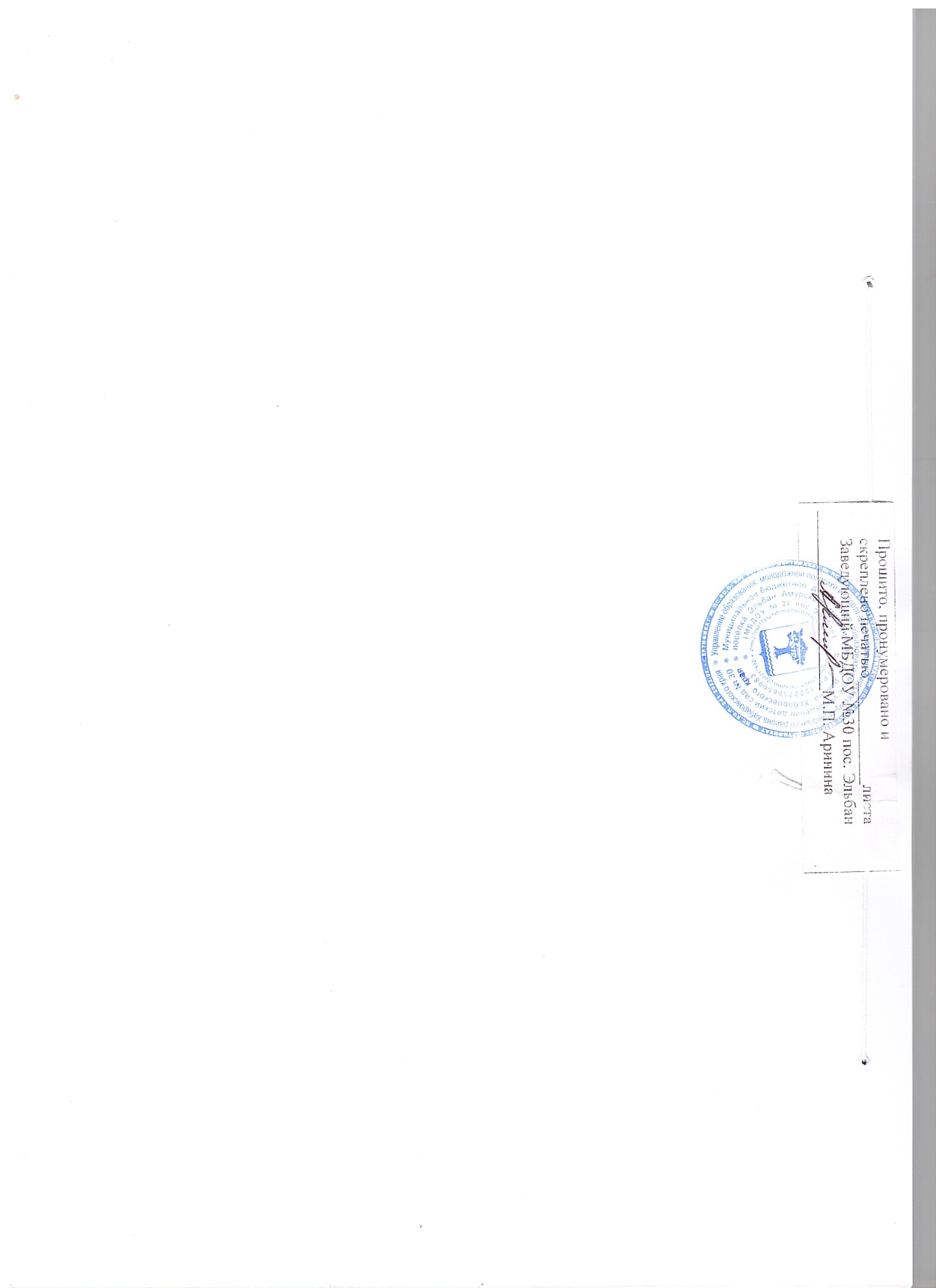 Возрастная ступеньУстановленное количество местКоличество    детейГруппа общеразвивающей направленности (ранний возраст) с 1 до 3 лет2017Группа общеразвивающей направленности (разновозрастная) с 2 до 4 лет2529Группа компенсирующей направленности для детей с ТНР с 5 до 6 лет2010Группа общеразвивающей направленности (средняя) с 4 до 5 лет2526Группа общеразвивающей направленности (старшая) с 5 до 6 лет2520Группа общеразвивающей направленности (подготовительная) с 6 до 7 лет2526Всего: 6 групп140128Кружки Направление деятельностиМетодическое обеспечениеКоличество обучающихся«Сударушка»(декоративно-прикладное искусство) (группа № 4 (5-6 лет))Художественно-эстетическоеПрограмма дополнительного образования.Г.С. Швайко «Занятия по изобразительной деятельности в детском саду» для детей 5-6 лет.10«Скоморошки»(театрализованная деятельность) (группа № 4, группа № 5 (5-7 лет))Художественно-эстетическоеПрограмма дополнительного образования.Н.Ф. Сорокина «Театр-творчество-дети».12 «Спортивная карусель» (оздоровительная гимнастика) (группа № 5 (6-7 лет))Физкультурно-спортивноеПрограмма дополнительного образования.26«Секреты растений»(опытно-экспериментальная деятельность) (группа № 4 (5-6 лет))Естественно-научноеПрограмма дополнительного образования детей.С. Н. Николаева «Юный эколог» 10 «Мастерская Фанкластик» (конструктивная деятельность и техническое творчество) (группа № 1 (4-5 лет))Техническое Программа дополнительного образования.Н. М. Карпова, И. В. Логинова  «ТИКО-конструирование» 26«Умники и умницы» (интеллектуально-развивающий по играм В. В. Воскобовича) (группа № 2 (5-6 лет))Техническое Программа дополнительного образования.10«Умные шашки» (интеллектуальной направленности) (группа № 4, группа № 5 (5-7 лет))Техническое Программа дополнительного образования.8«ТИКО-мастера» (научно-технической направленности)Техническое Программа дополнительного образования.Н. М. Карпова, И. В. Логинова  «ТИКО-конструирование»29Направления воспитательно-образовательной работыНаправления воспитательно-образовательной работыНаправления воспитательно-образовательной работыНаправления воспитательно-образовательной работыНаправления воспитательно-образовательной работыНаправления воспитательно-образовательной работыУровеньФизическое развитиеСоциально-коммуникативноеразвитиеПознавательное развитиеХудожественно-эстетическоеразвитиеРечевое развитиеВысокий6 (55%)1 (9%)2 (18%) Средний5 (45%)6 (55%)4 (36%)8 (73%)4 (36%)Низкий 4 (36%) 7 (64%)1 (9%) 7 (64%)Направления воспитательно-образовательной работыНаправления воспитательно-образовательной работыНаправления воспитательно-образовательной работыНаправления воспитательно-образовательной работыНаправления воспитательно-образовательной работыНаправления воспитательно-образовательной работыУровеньФизическое развитиеСоциально-коммуникативноеразвитиеПознавательное развитиеХудожественно-эстетическоеразвитиеРечевое развитиеВысокий6 (21%)19 (75%)9 (43%)2 (8%)6 (21%)Средний18 (68%)7 (25%)15 (49%)8 (35%)18 (71%)Низкий 3 (11%)-2 (8%)16 (57%)2 (8%)Направления воспитательно-образовательной работыНаправления воспитательно-образовательной работыНаправления воспитательно-образовательной работыНаправления воспитательно-образовательной работыНаправления воспитательно-образовательной работыНаправления воспитательно-образовательной работыУровеньФизическое развитиеСоциально-коммуникативноеразвитиеПознавательное развитиеХудожественно-эстетическоеразвитиеРечевое развитиеВысокий2 (11%)10 (50%)2 (11%)1 (6%)-Средний18 (89%)10 (50%)18 (89%)19 (94%)20 (100%)Низкий -----Направления воспитательно-образовательной работыНаправления воспитательно-образовательной работыНаправления воспитательно-образовательной работыНаправления воспитательно-образовательной работыНаправления воспитательно-образовательной работыНаправления воспитательно-образовательной работыУровеньФизическое развитиеСоциально-коммуникативноеразвитиеПознавательное развитиеХудожественно-эстетическоеразвитиеРечевое развитиеВысокий1 (10%)1 (10%)---Средний9 (90%)9 (90%)10 (100%)10 (100%)4 (40%)Низкий ----6 (60%)Направления воспитательно-образовательной работыНаправления воспитательно-образовательной работыНаправления воспитательно-образовательной работыНаправления воспитательно-образовательной работыНаправления воспитательно-образовательной работыНаправления воспитательно-образовательной работыУровеньФизическое развитиеСоциально-коммуникативноеразвитиеПознавательное развитиеХудожественно-эстетическоеразвитиеРечевое развитиеВысокий2 (8%)10 (38%)8 (29%)7 (25%)11 (42%)Средний22 (84%)16 (42%)17 (67%)19 (75%)13 (50%)Низкий 2 (8%)-1 (4%)-2 (8%)Направления воспитательно-образовательной работыНаправления воспитательно-образовательной работыНаправления воспитательно-образовательной работыНаправления воспитательно-образовательной работыНаправления воспитательно-образовательной работыНаправления воспитательно-образовательной работыУровеньФизическое развитиеСоциально-коммуникативноеразвитиеПознавательное развитиеХудожественно-эстетическоеразвитиеРечевое развитиеВысокий17 (18%)41 (44%)19 (20%)12 (13%)17 (18%)Средний71 (77%)48 (52%)64 (69%)64 (69%)59 (64%)Низкий 5 (5%)4 (4%)10 (11%)17 (18%)17 (18%)Кол-водетейАктивная речьАктивная речьСенсорное развитиеСенсорное развитиеКонструктивная деятельностьИЗО ИграДвиженияНавыки28грамматикавопросывоспр.цвета воспр.формыдети 3-х летдети 3-х летв – 15в – 17в – 1728в – 14в – 14в – 17в – 15в – 6в – 9с – 12с – 10с – 1028с –10с – 10с –7с – 9с – 4с– 1н – 1н – 1н – 128н – 4н – 4н – 4н – 4н – 1н – 1н – 1н – 1н – 1№КонкурсУчастник УровеньРезультат1.Творческий конкурс «Ёлка-фантазёрка»Ищук ВераБабаева АишаКоренев НикитаБабаева АишаГончарова АннаЗаикин Денис Поляков АлександрРазуванов ИванКоваленко РитаАлександрова ВероникаСутурина АленаПисарева КираГудков СтасПроцкий ТимофейРайонныйДиплом 2 степениДиплом 3степениУчастники 2.Конкурс объемной аппликации«Сохраним первоцветы»Дубоделова ВероникаБондарева СофияПроцкий ТимофейРайонный Участники Пол:1 группа1 группа2 группа2 группа3 группа3 группаПол:Кол-во%Кол-во%Кол-во%Девочки - 127242636Девочки - 127242636Всего  детей - 30Мальчики - 18930620320КоличествоПолНизкийНизкийСреднийСреднийВысокийВысокийКоличествоПолКол-во%Кол-во%Кол-во%КоличествоДевочки--620620КоличествоМальчики--144741330Всего --20671033Исследование мотивационной готовностиИсследование мотивационной готовностиИсследование мотивационной готовностиИсследование мотивационной готовностиИсследование произвольной сферыИсследование произвольной сферыИсследование произвольной сферыИсследование интеллектуальной сферыИсследование интеллектуальной сферыИсследование интеллектуальной сферыИсследование речевой готовностиИсследование речевой готовностиИсследование речевой готовностиПишущаярукаПишущаярукаВсего детейвснвснвснвснлеваяправая3011136111451114511127129Исследование общего фона благополучияИсследование общего фона благополучияИсследование общего фона благополучияИсследование общего фона благополучияИсследование общего фона благополучияИсследование самооценкаИсследование самооценкаИсследование самооценкаИсследование самооценкаВсего детейВыраженная потребностьИзбирательное отношениеНеуверенность в себеСамоизоляцияВсего детейАдекватнаяЗавышеннаяЗаниженная309147-301614-202020212022Количество выпускаемых детей292830Зрелые12911Среднезрелые151613Незрелые 236Год выпускаКоличество детейУровень адаптацииУровень адаптацииУровень адаптацииГод выпускаКоличество детей1уровень2уровень3уровень2020г.29121432021г.28101532022г.3061212Целевой ориентир: Освоено  Не освоено ребенок овладевает основными культурными способами деятельности, проявляет инициативу и самостоятельность в разных видах деятельности - игре, общении, познавательно-исследовательской деятельности, конструировании и др.; способен выбирать себе род занятий, участников по совместной деятельности30-ребенок обладает установкой положительного отношения к миру, к разным видам труда, другим людям и самому себе, обладает чувством собственного достоинства; активно взаимодействует со сверстниками и взрослыми, участвует в совместных играх. Способен договариваться, учитывать интересы и чувства других, сопереживать неудачам и радоваться успехам других, адекватно проявляет свои чувства, в том числе чувство веры в себя, старается разрешать конфликты30-ребенок обладает развитым воображением, которое реализуется в разных видах деятельности, и прежде всего в игре; ребенок владеет разными формами и видами игры, различает условную и реальную ситуации, умеет подчиняться разным правилам и социальным нормам30-ребенок достаточно хорошо владеет устной речью, может выражать свои мысли и желания, может использовать речь для выражения своих мыслей, чувств и желаний, построения речевого высказывания в ситуации общения, может выделять звуки в словах, у ребенка складываются предпосылки грамотности30-у ребенка развита крупная и мелкая моторика; он подвижен, вынослив, владеет основными движениями, может контролировать свои движения и управлять ими;ребенок способен к волевым усилиям, может следовать социальным нормам поведения и правилам в разных видах деятельности, во взаимоотношениях со взрослыми и сверстниками, может соблюдать правила безопасного поведения и личной гигиены30-ребенок проявляет любознательность, задает вопросы взрослым и сверстникам, интересуется причинно-следственными связями, пытается самостоятельно придумывать объяснения явлениям природы и поступкам людей; склонен наблюдать, экспериментировать. Обладает начальными знаниями о себе, о природном и социальном мире, в котором он живет; знаком с произведениями детской литературы, обладает элементарными представлениями из области живой природы, естествознания, математики, истории и т.п.;30-ребенок способен к принятию собственных решений, опираясь на свои знания и умения в различных видах деятельности.30-ПериодВсего педагоговдо 30 летдо 30 лет30-40 лет30-40 лет40-50 лет40-50 лет50-55 лет50-55 летПериодВсего педагоговкол-во%кол-во%кол-во%кол-во%2020 год15177475332132021 год152146405332132022 год16319531638212ПериодыВысшее образованиеВысшее образованиеСреднее профессиональноеСреднее профессиональноеОбучающиесяОбучающиесяПериодыкол-во педагогов%кол-во педагогов%кол-во педагогов%2020 год11734273202021 год11734273202022 год1275425319ПериодыВсего педагоговПервая квалификационная категорияПервая квалификационная категорияСоответствие занимаемой должностиСоответствие занимаемой должностиБез аттестацииБез аттестацииПериодыВсего педагоговкол-во%кол-во%кол-во%2020 год15--3202021 год156--42022 год16135Всего16744425531Ф.И.О. педагога, должностьФорма, место распространенияУровеньОтясова С.А., старший воспитательУчастник муниципального конкурса методических кабинетов дошкольных образовательных организаций «Методическое PROдвижение» (сертификат)Муниципальный уровеньОтясова С.А., старший воспитательУчастник муниципального конкурса «Творческая газета» в рамках муниципального фестиваля «Формула успеха – 2022» (сертификат)Муниципальный уровеньОтясова С.А., старший воспитательВнесение авторского методического материала в муниципальную картотеку авторских методических материалов амурского муниципального района (свидетельство № 257)Муниципальный уровеньОтясова С.А., старший воспитательПодготовка и проведение муниципальной тематической «Недели научных открытий».(сертификат)Муниципальный уровеньГончар Г. А., воспитательУчастник муниципального фотоконкурса «Народные традиции в фотографии» в рамках муниципального фестиваля «Формула успеха – 2022»Муниципальный уровеньШевчук Л.В., воспитательУчастие муниципального заочного конкурса методических разработок «Новые идеи» номинация «Эксперимент в ДОУ» (сертификат)Муниципальный уровеньШевчук Л.В., воспитательУчастие в муниципальной тематической «Недели научных открытий» (сертификат)Муниципальный уровеньАринина  И.В.,педагог-психологУчастие в муниципальной тематической «Недели научных открытий».(сертификат)Муниципальный уровеньАринина  И.В.,педагог-психологУчастник муниципального конкурса «Творческая газета» в рамках муниципального фестиваля «Формула успеха – 2022» (сертификат)Муниципальный уровеньАринина  И.В.,педагог-психологУчастник муниципального творческого конкурса «Народное творчество» в рамках муниципального фестиваля «Формула успеха – 2022» (сертификат)Муниципальный уровеньВано Ю. С., музыкальный руководительУчастие в муниципальной тематической «Недели научных открытий».(сертификат)Муниципальный уровеньВано Ю. С., музыкальный руководительМуниципальный фотоконкурс среди педагогов дошкольных образовательных учреждений «Мы живы – пока живут наши традиции»Муниципальный уровеньВано Ю. С., музыкальный руководительУчастник муниципального творческого конкурса «Народное творчество» в рамках муниципального фестиваля «Формула успеха – 2022» (сертификат)Муниципальный уровеньВано Ю. С., музыкальный руководительУчастник муниципальных педагогических чтений «Инновации в дошкольном образовании: содержание, ресурсы, технологии лучшие практики» (сертификат)Муниципальный уровеньПерминова Е. В., воспитательУчастие в муниципальной тематической «Недели научных открытий».(сертификат)Муниципальный уровеньАвхутская Н.В., воспитательУчастие в муниципальной тематической «Недели научных открытий».(сертификат)Муниципальный уровеньАвхутская Н.В., воспитательУчастие в мастер-классе «Творческая мастерская» в рамках муниципального фестиваля «Формула успеха – 2022»(диплом)Муниципальный уровеньШубина Г. Н., воспитательУчастие муниципального заочного конкурса методических разработок «Новые идеи» номинация «Эксперимент в ДОУ» (сертификат)Муниципальный уровеньШубина Г. Н., воспитательУчастник муниципальных педагогических чтений «Современное образование: новые требования и новые возможности»(сертификат)Муниципальный уровеньШубина Г. Н., воспитательУчастие в муниципальной тематической «Недели научных открытий».(сертификат)Муниципальный уровеньПаршина Н. В., воспитательУчастие в муниципальной тематической «Недели научных открытий».(сертификат)Муниципальный уровеньПаршина Н. В., воспитательУчастник муниципального конкурса «Творческая газета» в рамках муниципального фестиваля «Формула успеха – 2022» (сертификат)Муниципальный уровеньПаршина Н. В., воспитательУчастник муниципального фотоконкурса «Народные традиции в фотографии» в рамках муниципального фестиваля «Формула успеха – 2022» (сертификат)МуниципальныйуровеньПаршина Н. В., воспитательУчастник муниципального творческого конкурса «Народное творчество» в рамках муниципального фестиваля «Формула успеха – 2022» (сертификат)Муниципальный уровеньИщук В. В., воспитательУчастие в муниципальной тематической «Недели научных открытий».(сертификат)Муниципальный уровеньТовмаченко Е. Н., воспитательМуниципальный фотоконкурс среди педагогов дошкольных образовательных учреждений «Мы живы – пока живут наши традиции»Муниципальный уровеньТовмаченко Е. Н., воспитательУчастие в муниципальной тематической «Недели научных открытий».(сертификат)Муниципальный уровеньЗаикина С. А.,воспитательУчастие в муниципальной тематической «Недели научных открытий».(сертификат)Муниципальный уровеньЗаикина С. А.,воспитательУчастнику муниципального фотоконкурса «Народные традиции в фотографии» в рамках муниципального фестиваля «Формула успеха – 2022»Муниципальный уровеньМихалева Ю. С., воспитательУчастие в муниципальной тематической «Недели научных открытий».(сертификат)Муниципальный уровеньПриёмы пищиВремя приёма пищиРаспределение калорийности суточного рационаЗавтрак08.20- 08.4520 %Второй завтрак10.00 – 10.155 %Обед11.10 – 11.5040 %Полдник15.30 – 15.5515 %Ужин17.30 – 17.5520 %1Наличие в здании кнопки тревожной сигнализацииВ наличии2Место охраны оборудовано телефонным аппаратомОборудовано3Оборудование системы внешнего видеонаблюденияОборудовано 4Оборудование системы внутреннего видеонаблюденияОборудовано 5Количество охранников здания (и прилегающей территории)56Количество внутренних постовОдин  7Оборудована ли калитка системой видеонаблюдения и механизмом доводчика Оборудовано системой видеонаблюдения8Оборудованы ли внешние входные двери в учреждение домофонами и доводчикамиОборудованы доводчиками9Наличие паспорта безопасности учрежденияИмеется10Наличие системы оповещения о пожареИмеется11Наличие оборудованных аварийных выходовВ наличии, оборудованы.12Наличие решеток на окнах первого этажа зданияНе имеется13Наличие первичных средств пожаротушенияВ наличии, огнетушители, в кол-ве 14 шт.Численность работающих в организации-всего/из них женщинКоличество рабочих мест в организации- всегоКоличество рабочих мест в организации, на которых проведена аттестация рабочих мест по условиям труда (или специальная оценка условий труда)Количество рабочих мест, на которых по результатам аттестации рабочих мест (или специальной оценки условий труда) установлены вредные и опасные условия трудаЧисло работников, занятых на работах с вредными (опасными) производственными факторами всего/ из них женщинНаличие комитета (комиссии) по охране труда45/4430301117/15Есть 1.Наличие сайта учреждения, оформленного в соответствии с требованиями Закона об образовании РФВ наличии, пополняется и оформляется в соответствии с требованиями Закона об образовании РФ.2.Количество провайдеров, обеспечивающих доступ МБДОУ  к ИнтернетОдин провайдер 3.Наличие средств фильтрации трафика от противоправного контентаОбеспечивается Ресурсным центром 4.Количество точек подключения к Интернету1 точка5.Наличие документации по безопасному использованию информационных сетейВ наличии, инструкцииУровеньс 2 до 4 летс 4 до 5 летс 5 до 6 летС 5 до 6 лет (компенс.)с 6 до 7 летИтого по ДОУВысокий6 (55%)6 (21%)2 (11%)1 (10%)2 (8%)17 (18%)Средний 5 (45%)18 (68%)18 (89%)9 (90%)22 (84%)72 (77%)Низкий -3 (11%)--2 (8%)5 (5%)31.12.202131.12.202131.12.202131.12.202231.12.202231.12.2022Среднегодовая численность детейПропуски дней детьми по болезниПропущено дней одним ребенкомСреднегодовая численность детейПропуски дней детьми по болезниПропущено дней одним ребенком148177612128166413Группа здоровьяДети до 3 летДети до 3 летДети до 3 летДети старше 3 летДети старше 3 летДети старше 3 лет2019-20202020-20212021-20222019-20202020-20212021-20221 группа 27 (69%)31 (76%)28 (80%)79 (69%)78 (68%)92 (82%)2 группа11 (28%)8 (20%)6 (17%)29 (25%)27 (24%)14 (13%)3 группа1 (3%)1 (4%)1 (3%)6 (6%)6 (5%)6 (5%)Финансирование, в том числепланфакт%Муниципальное задание27935429,0927935429,09100%Иные цели27935429,0927935429,09100%Родительская плата27935429,0927935429,09100%Расходы по учреждению Всего, в том числепланфакт%Муниципальное задание27935429,0927935429,09100%Иные цели27935429,0927935429,09100%Родительская плата27935429,0927935429,09100%№ПоказателиЕдиница измерения1.Образовательная деятельность1.1Общая численность воспитанников, осваивающих образовательную программу дошкольного образования, в том числе:1281.1.1.В режиме полного дня (8-12 часов)1281.1.2.В режиме кратковременного пребывания (3-5 часов)-1.1.3.В семейной дошкольной группе 	-1.1.4.В форме семейного образования с психолого-педагогическим сопровождением на базе дошкольной образовательной организации 	-1.2.Общая численность воспитанников в возрасте до 3 лет341.3.Общая численность воспитанников в возрасте от 3 до 8 лет 	941.4.Численность/удельный вес численности воспитанников в общей численности воспитанников, получающих услуги присмотра и ухода:128/1001.4.1.В режиме полного дня (8-12 часов) 	128/1001.4.2.В режиме продленного дня (12-14 часов)-1.4.3.В режиме круглосуточного пребывания-1.5.Численность/удельный вес численности воспитанников с ограниченными возможностями здоровья в общей численности воспитанников, получающих услуги:10/81.5.1.По коррекции недостатков в физическом и (или) психическом развитии-1.5.2.По освоению образовательной программы дошкольного образования-1.5.3.По присмотру и уходу-1.6.Средний показатель пропущенных дней при посещении дошкольной образовательной организации по болезни на одного воспитанника131.7.Общая численность педагогических работников, в том числе:161.7.1.Численность/удельный вес численности педагогических работников, имеющих высшее образование 	12/751.7.2.Численность/удельный вес численности педагогических работников, имеющих высшее образование педагогической направленности (профиля)12/751.7.3.Численность/удельный вес численности педагогических работников, имеющих среднее профессиональное образование4/251.7.4.Численность/удельный вес численности педагогических работников, имеющих среднее профессиональное образование педагогической направленности (профиля) 4/251.8.Численность/удельный вес численности педагогических работников, которым по результатам аттестации присвоена квалификационная категория, в общей численности педагогических работников, в том числе:7/441.8.1.Высшая-1.8.2.Первая7/441.9.Численность/удельный вес численности педагогических работников в общей численности педагогических работников, педагогический стаж работы которых составляет:1.9.1.До 5 лет6/371.9.2.Свыше 30 лет1/61.10.Численность/удельный вес численности педагогических работников в общей численности педагогических работников в возрасте до 30 лет	3/191.11.Численность/удельный вес численности педагогических работников в общей численности педагогических работников в возрасте от 55 лет0/01.12.Численность/удельный вес численности педагогических и административно-хозяйственных работников, прошедших за последние 5 лет повышение квалификации/профессиональную переподготовку по профилю педагогической деятельности или иной осуществляемой в образовательной организации деятельности, в общей численности педагогических и административно-хозяйственных работников 	  16/1001.13.Численность/удельный вес численности педагогических и административно-хозяйственных работников, прошедших повышение квалификации по применению в образовательном процессе федеральных государственных образовательных стандартов в общей численности педагогических и административно-хозяйственных работников 	16/1001.14.Соотношение «педагогический работник/воспитанник» в дошкольной образовательной организации1/81.15.Наличие в образовательной организации следующих педагогических работников: 	1.15.1Музыкального руководителяДа1.15.2Инструктора по физической культуреНет1.15.3Логопеда 	Да1.15.4Учителя- дефектологаНет1.15.5Педагога-психолога 	Да2Инфраструктура 	2.1.Общая площадь помещений, в которых осуществляется образовательная деятельность, в расчете на одного воспитанника 	798 / 5, 14 кв.м.2.2.Площадь помещений для организации дополнительных видов деятельности воспитанников 	79 кв.м.2.3.Наличие физкультурного залаНет 2.4.Наличие музыкального залаДа2.5.Наличие прогулочных площадок, обеспечивающих физическую активность и разнообразную игровую деятельность воспитанников на прогулкеДа